POPOLAZIONE MONDIALE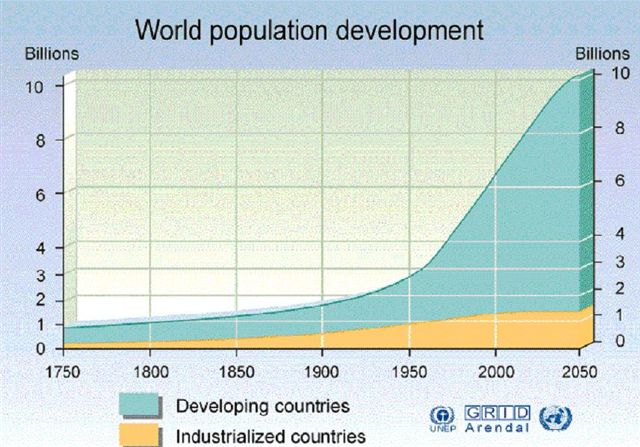 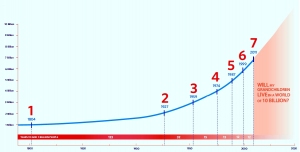 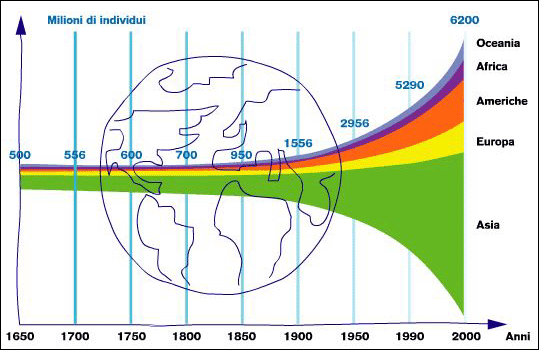 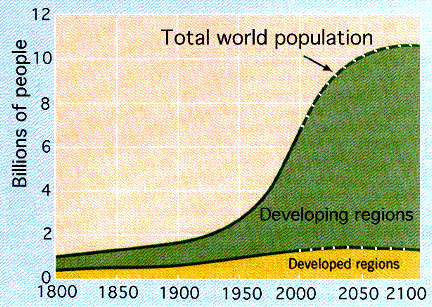 PIRAMIDI DELLE ETÀ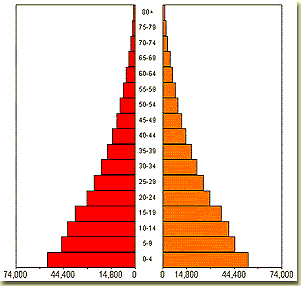 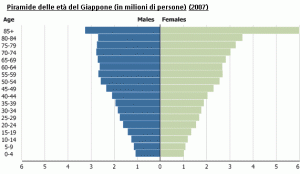 	       SOCIETÀ TRADIZIONALI						GIAPPONE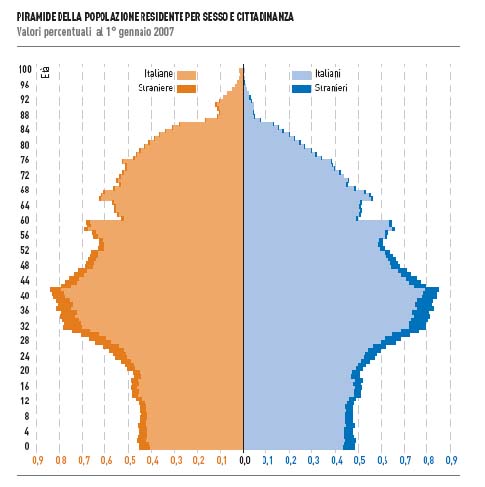 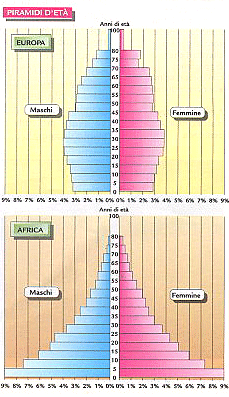          POPOLAZIONE ITALIANA RESIDENTE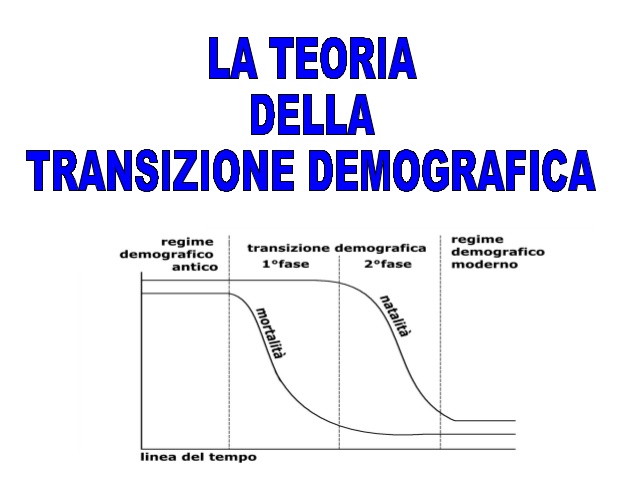 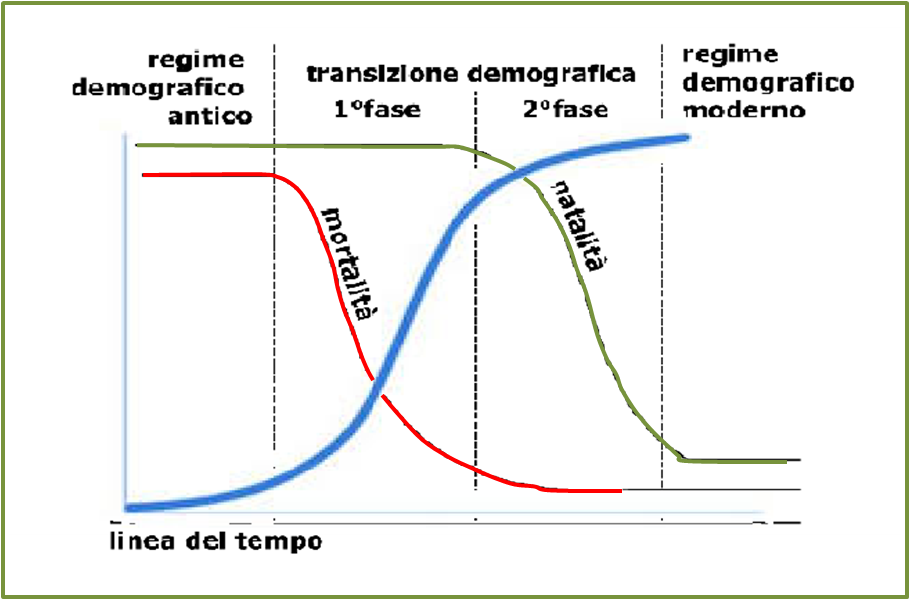 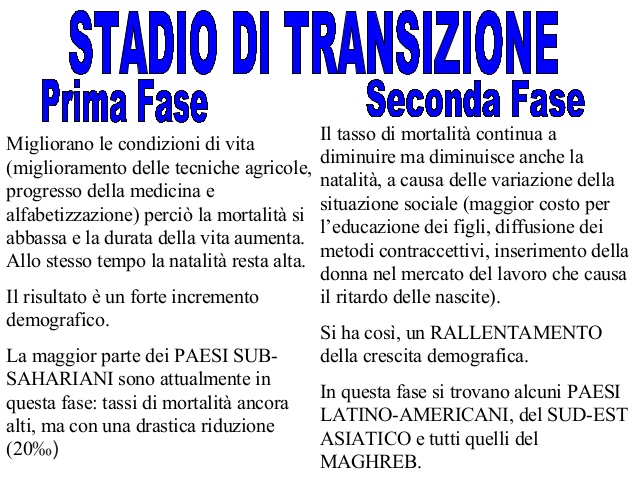 